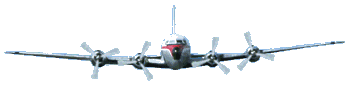 Lors d'un vol pour Toronto Quelques minutes après le décollage,une blonde assise dans la classe économique se lève etse dirige vers la première classe et y prend place.
 L'agent de bord la voit faire et décide de lui demander de voir son billet. Alors il explique à la blonde qu'elle a payé pour une place en classe économique et qu'elle ne peut s'asseoir en première classe,qu'elle doit donc retourner en classe économique.
  La blonde lui répond : " Je suis blonde, je suis belle, je vais à Toronto et je reste assise ici ! "L'agent de bord va dans la cabine de pilotage et explique au pilote et au co-pilote qu'il y a une blonde assise dans la première classe qui a payé pour la classe économiqueet qui refuse de retourner dans la classe économique
  Le co-pilote va voir la blondeet tente de lui expliquer que puisqu'elle a payé uniquement pour un billet en classe économiqueelle doit retourner en classe économique  La blonde lui répond :" Je suis blonde, je suis belle,je vais à Toronto et je reste assise ici ! "Le co-pilote dit au pilote qu'ils doivent contacter la police pour arrêter la blonde lors de l'atterrissagecar elle refuse de retourner en classe économique. Le pilote demande au co-pilote : " Vous avez bien dit qu'elle est blonde ? Je vais régler le problème, car je suis marié à une blonde, je parle le langage des blondes. "
  Le pilote se rend auprès de la blonde et lui parle à l'oreille.La blonde lui dit : "Oh je suis désolée !" et elle se lève et retourne à son siège en classe économique. L'agent de bord et le co-pilote sont étonnés et demandent au pilote qu'est-ce qu'il lui a dit pour qu'elle accepte de retourner en classe économique sans faire de chichi. " Je lui ai dit :    "La première classe ne va pas à Toronto."